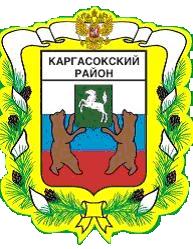 МУНИЦИПАЛЬНОЕ ОБРАЗОВАНИЕ «Каргасокский район»ТОМСКАЯ ОБЛАСТЬАДМИНИСТРАЦИЯ КАРГАСОКСКОГО РАЙОНА26.03.2014                                                                                                                № 56с. КаргасокПОСТАНОВЛЯЮ:И.о. Главы Каргасокского района                                                         Ю.Н.МикитичПриложение 1к постановлению Администрации Каргасокского районаот 18.03.2014 № 569. ПОРЯДОК ПРЕДОСТАВЛЕНИЯ СУБСИДИИ41.Победителям Конкурса предоставляются субсидии в запрашиваемой сумме, но не превышающей 300 тыс. рублей, в целях возмещения затрат в связи с производством (реализацией) товаров, выполнением работ, оказанием услуг, в рамках реализации предпринимательского проекта, представленного в заявке Победителя Конкурса.Субсидии направляются на возмещение затрат по приобретению основных средств (не менее 50 процентов от суммы субсидии) и иные затраты. Субсидированию подлежат затраты, произведенные участником Конкурса, с даты государственной регистрации в качестве субъекта малого предпринимательства.Затраты на оплату основного долга и на оплату процентной ставки по кредитным договорам, договорам займа, оплату труда, командировочные расходы, а также представительские расходы субсидированию не подлежат.42.Субсидия предоставляется Победителю на основании протокола Конкурсной комиссии и договора о предоставлении субсидии, распоряжения Администрации Каргасокского района.43.Субсидия предоставляется после предоставления Победителем Конкурса документов, подтверждающих затраты, подлежащие возмещению. 44..Победитель конкурса может предоставить документы, подтверждающие затраты, подлежащие возмещению, сразу на всю сумму причитающейся ему субсидии, либо на часть данной суммы. Средства субсидии перечисляются на счет  Победителя Конкурса  в полном объеме или частично, в соответствии с представленными им документами, подтверждающими понесенные Победителем Конкурса затраты, подлежащие возмещению45.Документами подтверждающими: затраты, подлежащие субсидированию, а так же вложение собственных средств являются:при приобретении товарно-материальных ценностей либо услуг у физических лиц (кроме индивидуальных предпринимателей): - договор купли-продажи; - обоснование и/или расчет цены (смета на работы, услуги, составленная победителем, информацию о стоимости товара на рынке, источник информации (скриншоты, прайсы, предложения поставщиков данных товаров) с учетом даты выпуска товара, амортизации, доставки), обоснование применяемых поправочных коэффициентов к рыночной цене товара;- документы, подтверждающие возникновение денежного обязательства при поставке товаров (акт приемки-передачи), при выполнении работ, оказании услуг (акт выполненных работ (услуг);- документы, подтверждающие факт оплаты (платежные поручения, кассовые чеки, приходно-кассовые ордера, квитанции об оплате).при приобретении товарно-материальных ценностей либо услуг у юридических лиц, индивидуальных предпринимателей: договор купли-продажи, акт приема-передачи/акт выполненных работ (услуг), счет, платежное поручение, счет-фактура, товарная накладная, товарные чеки, кассовые чеки, товарно-кассовые чеки;при приобретении земельного участка или нежилого помещения: договор купли-продажи земельного участка или нежилого помещения, акт приема-передачи земельного участка или нежилого помещения, платежное поручение, свидетельство о государственной регистрации права.Документы, подтверждающие  затраты, подлежащие субсидированию могут быть представлены победителем Конкурса либо сразу в момент подачи заявки на Конкурс, либо в течение двух календарных месяцев с даты подписания протокола Конкурсной комиссии, но не позднее 20 декабря текущего финансового года.В случае непредставления в полном объеме документов, подтверждающих затраты, подлежащие субсидированию субсидия Победителю Конкурса не предоставляется.После признания участника Конкурса победителем, изменения в смете расходов, представленной в предпринимательском проекте допускаются только по решению Конкурсной комиссии, которая рассматривает письменное заявление Победителя о внесении изменений в смету расходов. Конкурсная комиссия принимает решение о возможности внесения изменений в смету расходов, что отражается в протоколе заседаний конкурсной комиссии. Если в смету расходов были внесены изменения без согласия Конкурсной комиссии - это является нецелевым расходованием средств.46.Сумма субсидии рассчитывается на основании заявления (форма N 1 к настоящему Положению). Победитель Конкурса должен предоставить в полном объеме документы, подтверждающие затраты на реализацию проекта в сумме = строка 10 + строка 11 формы N 1 к настоящему Положению. Сумма субсидии = строка 11 формы N 1 к настоящему Положению.46.1 После получения субсидии Победитель конкурса обязан предоставлять ежеквартальные отчеты о ходе реализации проекта. Ежеквартальные отчеты должны быть представлены в срок не позднее 25 марта, 25 июня, 25 сентября, 25 декабря, в соответствии с кварталом, за который предоставляется отчет. В случае если на момент предоставления отчета срок реализации проекта составляет не полный квартал (т.е. срок реализации проекта на момент предоставления отчетности составляет менее 3 месяцев), то отчет предоставляется за период фактической реализации проекта.46.2. Контроль за своевременным предоставлением отчетов Победителями конкурса осуществляет секретарь Конкурсной комиссии.46.3. По итогам реализации проекта победитель Конкурса обязан предоставить итоговый отчет о реализации проекта. Отчет представляется в срок не позднее 20 рабочих дней со дня окончания реализации проекта. Днем окончания реализации проекта считается день следующий за днем истечения года со дня заключения договора о предоставлении субсидии.».47.В случае непредставления Победителем Конкурса отчетов о ходе реализации предпринимательского проекта, или прекращения реализации предпринимательского проекта ранее 1 года, не достижению финансово-экономических показателей, заявленных в заявке Победитель Конкурса обязан возвратить организатору Конкурса сумму субсидии в соответствии с договором о предоставлении субсидии.48.В случае отказа Победителя Конкурса от добровольного возврата субсидия подлежит взысканию в судебном порядке в соответствии с законодательством Российской Федерации.48.1.В случае, если Победителем Конкурса признан участник, занимающийся социальным предпринимательством, а именно: обеспечением занятости инвалидов, матерей, имеющих детей в возрасте до 3 лет, лиц, находящихся в трудной жизненной ситуации, при условии, что среднесписочная численность указанных категорий граждан среди их работников составляет не менее 51%, а доля в фонде оплаты труда - не менее 25%, данный участник обязан трудоустроить лиц из вышеперечисленной категории граждан сроком не менее 10 месяцев, в течение срока реализации проекта. В случае увольнения такого сотрудника, Победитель обязан принять на работу работника ин вышеприведенной категории граждан. В случае невыполнения данного условия Организатор в праве потребовать возврата субсидии в полном объеме.48.2. В случае если предпринимательский проект Победителя Конкурса направлен на реализацию предпринимательской деятельности, подлежащей лицензированию, срок получения лицензии указывается в календарном плане. Дата начала срока получения лицензии должна быть не позднее даты заключения договора. Срок получения лицензии не может превышать срок в полтора раза больший, чем срок, предусмотренный соответствующим нормативно-правовым актом на выдачу данной лицензии. В случае если Победитель Конкурса по истечении вышеуказанного срока не представил сведения о получении лицензии, договор с ним расторгается в одностороннем порядке, перечисленные средства субсидии взыскиваются в полном объеме, а в случае, если средства субсидии еще не были перечислены, они данному Победителю не перечисляются.48.3 .Победитель Конкурса обязан возвратить средства перечисленной субсидии в течение 10 рабочих дней с даты получения письма Организатора Конкурса, подписанного Главой Каргасокского района, с указанием причин возврата субсидии в случаях, указанных в п. 47,48.1,48.2 настоящего Порядка. Письмо о возврате субсидии направляется Победителю Конкурса  заказным письмом с уведомлением о вручении либо вручается под расписку Победителю Конкурса.Возврат субсидии осуществляется на единый счет бюджета муниципального образования «Каргасокский район».Приложение 2к постановлению Администрации Каргасокского районаот 18.03.2014 № 5610. ВЫЕЗДНОЙ МОНИТОРИНГ49.Выездной мониторинг реализации предпринимательского проекта (далее –  мониторинг) проводится у субъектов малого предпринимательства – подавших заявку на участие в Конкурсе и  победителей Конкурса, получивших поддержку.50.Мониторинг проводится в случаях:- при подготовке экспертного заключения – у субъектов малого предпринимательства – подавших заявку на участие в Конкурсе. Мониторинг проводится экспертной группой;- при непредставлении отчетов, в срок, определенный договором о предоставлении субсидии или  не достижении Победителем Конкурса показателей, заявленных в предпринимательском проекте – у Победителей Конкурса. Мониторинг проводится лицами, уполномоченными Конкурсной Комиссией.51.Мониторинг по каждому предпринимательскому проекту (Победителю Конкурса) проводится не более одного раза в квартал. 52.Мониторинг проводится по месту реализации предпринимательского проекта Победителя или месту нахождения участника Конкурса.53.Мониторинг предпринимательских проектов Победителей Конкурса проводится на основании решения Конкурсной комиссии.Протокол должен содержать:- цель проводимого  мониторинга;- наименование субъекта малого предпринимательства, у которого проводится мониторинг, место проведения мониторинга- фамилию, имя, отчество и должность лица (лиц), уполномоченного(ых) на проведение мониторинга;- дату начала и дату окончания мониторинга.54.В ходе мониторинга  рассматриваются следующие вопросы:- Проверка достоверности информации в поданной заявке (для субъектов малого предпринимательства – подавших заявку на участие в Конкурсе); - Выполнение субъектом малого предпринимательства условий договора о предоставлении субсидии (для Победителей Конкурса);- Выполнение субъектом малого предпринимательства принятых обязательств по реализации предпринимательского проекта, согласно условиям Конкурса (для Победителей Конкурса).55.По результатам мониторинга лицом (ами), осуществляющим (ими) мониторинг, составляется акт выездного мониторинга в двух экземплярах согласно форме N 4 к настоящему Порядку.Оба экземпляра акта выездного мониторинга подписываются лицом (ами), уполномоченным (и) на проведение мониторинга.Второй экземпляр акта выездного мониторинга не позднее трех рабочих дней с даты составления акта направляется организации заказным почтовым отправлением с уведомлением о вручении или вручается представителю субъекта малого предпринимательства.56.В случае отказа субъекта малого предпринимательства подписать акт выездного мониторинга лица, уполномоченные на проведение проверки, делают соответствующую отметку на каждом экземпляре акта выездного мониторинга.57.При проведении выездного мониторинга Победитель конкурса заполняет пояснительную записку, согласно форме N 5 к настоящему Порядку, подписывает и отдает лицу (лицам), уполномоченному (ым) на проведение выездного мониторинга.58.После проведения выездного мониторинга Конкурсная комиссия/экспертная группа (в зависимости от того, проводился Мониторинг у Победителя Конкурса или у субъектов малого предпринимательства – подавших заявку на участие в Конкурсе) на заседании оценивает результаты проведения мониторинга.ПОСТАНОВЛЕНИЕО внесении изменений в постановление Администрации Каргасокского района от 18.05.2010 № 75 «О конкурсе предпринимательских проектов субъектов малого предпринимательства «СТАРТ»В целях усовершенствования нормативно-правового акта1.Внести в постановление Администрации Каргасокского района от 18.05.2010 №75 «О конкурсе предпринимательских проектов субъектов малого предпринимательства «Первый шаг» (далее Постановление) изменения и дополнения:1)Исключить пункт 4 Постановления.2)Пункт 6 Порядка проведения конкурса предпринимательских проектов субъектом малого предпринимательства «СТАРТ» (далее – Порядок) (Приложение 1 постановления Администрации Каргасокского района от 18.05.2010 №75) изложить в новой редакции следующего содержания: «6.Субсидии субъектам малого предпринимательства предоставляются на основании договора о предоставлении субсидии, заключаемого Администрацией Каргасокского района с победителем Конкурса. В договор должны быть включены положения об обязательной  проверке главным распорядителем бюджетных средств, предоставляющим субсидию, и органами  муниципального финансового контроля соблюдения условий, целей и порядка предоставления субсидий их получателями.Главным распорядителем бюджетных средств является Администрация Каргасокского района.Проверка соблюдения условий, целей и порядка предоставления субсидий  проводится главным распорядителем  бюджетных средств, предоставляющим субсидию, и органами муниципального финансового контроля. Получатель обязан по требованию главного распорядителя бюджетных средств или  органов муниципального финансового контроля предоставить  информацию и документы, связанные с соблюдением условий, целей и порядка предоставления субсидии.  При этом получатель субсидии должен быть предупрежден о начале проверки, не позднее, чем за 3 рабочих дня до ее начала.».3)Пункт 17  Порядка изложить в новой редакции следующего содержания:«17.После определения Победителей Конкурса заседания Конкурсной комиссии проводятся один раз в квартал, на которых Конкурсная комиссия проводит оценку отчетов о ходе реализации предпринимательских проектов, предоставляемых Победителями Конкурса;».4)Дополнить Порядок пунктом 17.1. следующего содержания:«17.1Ежеквартальные заседания Конкурсной комиссии проводятся в срок не позднее 20 рабочих дней со дня окончания установленного срока предоставления отчетности.».5)Дополнить Порядок пунктом 17.2. следующего содержания: «17.2.В случае, если Победителями Конкурса отчетность не представлена в срок, Секретарь комиссии в течение пяти рабочих дней со дня окончания установленного срока предоставления отчетности готовит проект письма Организатора конкурса Победителю Конкурса о том, что им нарушены сроки предоставления отчетности. Письмо направляется заказным письмом с уведомлением о вручении либо вручается под расписку Победителю Конкурса.».6)Дополнить Порядок пунктом 17.3. следующего содержания: «17.3.Если в течение семи рабочих дней со дня получения письма  о нарушении срока предоставления отчетности Победитель Конкурса не представил необходимую отчетность, на заседании Конкурсной комиссии принимается решение об одностороннем   расторжении договора о предоставлении субсидии по причине непредставления отчетов. В этом случае Победитель обязан вернуть сумму полученной субсидии в порядке установленном пунктом 48.3 настоящего Порядка.».7)Дополнить Порядок пунктом 17.4. следующего содержания: «17.4.В случае не достижения заявленных квартальных показателей предпринимательского проекта секретарь Комиссии направляет Победителю Конкурса информационное письмо за подписью председателя Комиссии с указанием объема достигнутых показателей и объема плановых показателей. Письмо направляется заказным письмом с уведомлением о вручении либо вручается под расписку Победителю Конкурса.».8)Дополнить Порядок пунктом 17.5. следующего содержания:«17.5.В случае не достижения итоговых показателей предпринимательского проекта на заседании Конкурсной комиссии принимается решение об одностороннем расторжении договора о предоставлении субсидии по причине не выполнения основных финансово-экономических показателей, заявленных в заявке. В этом случае Победитель обязан вернуть сумму полученной субсидии в порядке установленном пунктом 48.3 настоящего Порядка.».9)Подпункт 1) пункта 34 Порядка изложить в новой редакции следующего содержания:«1) Оценка и сопоставление заявок, допущенных к дальнейшему участию в Конкурсе, производятся экспертной группой в срок, не превышающий 15 рабочих дней с даты проведения второго заседания Конкурсной комиссии;Секретарь экспертной группы  проверяет правильность расчетов  и проводит анализ соответствия поданных заявок настоящему постановлению. На заседании экспертной группы доводит до экспертов результаты анализа каждой поданной заявки. Эксперты присваивают баллы каждой заявке по каждому критерию оценки.».10)Раздел 9 Порядка изложить в новой редакции, согласно приложению 1 к настоящему постановлению.11)Раздел 10 Порядка изложить в новой редакции, согласно приложению 2 к настоящему постановлению.3.Разместить настоящее постановление на официальном сайте Администрации Каргасокского района по адресу http:/www.kargasok.ru/.4.Настоящее постановление вступает в силу со дня опубликования.5.Действие настоящего постановления не распространяется на Победителей конкурса предпринимательских проектов конкурса субъектов малого предпринимательства «Первый шаг», заключивших договоры о предоставлении субсидии до вступления в силу настоящего постановления.А.Н. Петрова 2 13 54